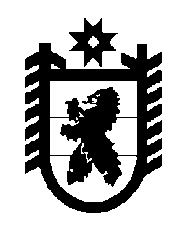 Российская Федерация Республика Карелия    УКАЗГЛАВЫ РЕСПУБЛИКИ КАРЕЛИЯО награждении государственными наградами Республики КарелияЗа высокое художественное мастерство, многолетнюю плодотворную  творческую деятельность и большой вклад в развитие изобразительного искусства республики присвоить почетное звание«ЗАСЛУЖЕННЫЙ ДЕЯТЕЛЬ ИСКУССТВ РЕСПУБЛИКИ КАРЕЛИЯ»ЧИНЁНОВОЙ Валентине Николаевне – члену Карельского регионального отделения Всероссийской творческой общественной организации «Союз художников России», Петрозаводский городской округ.За многолетний добросовестный труд в системе здравоохранения и большой вклад в профилактику и охрану здоровья населения республики присвоить почетные звания:«ЗАСЛУЖЕННЫЙ ВРАЧ РЕСПУБЛИКИ КАРЕЛИЯ»ЗБОРОВСКОЙ Наталье Маратовне – заместителю главного врача по медицинской части государственного бюджетного учреждения здравоохранения Республики Карелия «Республиканская инфекционная больница», Петрозаводский городской округ,КИПРУШКИНОЙ Любови Петровне – заведующей терапевтическим отделением – врачу-терапевту государственного бюджетного учреждения здравоохранения Республики Карелия «Госпиталь ветеранов войн», Петрозаводский городской округ,НИКИТИНОЙ Александре Алексеевне – врачу-неонатологу государственного бюджетного учреждения здравоохранения Республики Карелия «Родильный дом им. Гуткина К.А.», Петрозаводский городской округ,СУСЛОВОЙ Тамаре Борисовне – врачу анестезиологу-реаниматологу государственного бюджетного учреждения здравоохранения Республики Карелия «Детская республиканская больница», Петрозаводский городской округ;«ЗАСЛУЖЕННЫЙ РАБОТНИК ЗДРАВООХРАНЕНИЯ РЕСПУБЛИКИ КАРЕЛИЯ»ЮЛЛЕНЕН Ритте Александровне – главному врачу Федерального государственного бюджетного учреждения здравоохранения Амбулатории Карельского научного центра Российской академии наук, Петрозаводский городской округ.За многолетнюю плодотворную творческую деятельность и большой вклад в развитие литературы присвоить почетное звание «ЗАСЛУЖЕННЫЙ РАБОТНИК КУЛЬТУРЫ РЕСПУБЛИКИ КАРЕЛИЯ»ВЕРЕСОВУ Дмитрию Анатольевичу – члену республиканской общественной организации «Карельский Союз писателей», Петрозаводский городской округ.За высокий профессионализм, большой вклад в сохранение и популяризацию историко-культурного наследия Карелии, развитие музейного дела в республике присвоить почетное звание«ЗАСЛУЖЕННЫЙ РАБОТНИК КУЛЬТУРЫ РЕСПУБЛИКИ КАРЕЛИЯ»ДАНКОВУ Михаилу Юрьевичу – научному сотруднику бюджетного учреждения «Национальный музей Республики Карелия», Петрозаводский городской округ.За большой вклад в развитие дорожного хозяйства республики и многолетний добросовестный труд присвоить почетное звание«ЗАСЛУЖЕННЫЙ РАБОТНИК НАРОДНОГО ХОЗЯЙСТВА РЕСПУБЛИКИ КАРЕЛИЯ»ПЯЖИЕВУ Виктору Ивановичу – начальнику отдела федерального казенного учреждения «Управление автомобильной магистрали Санкт-Петербург – Мурманск Федерального дорожного агентства», Петрозаводский городской округ.За высокий профессионализм, многолетний добросовестный труд и  заслуги в педагогической и воспитательной деятельности присвоить почетные звания: «ЗАСЛУЖЕННЫЙ РАБОТНИК ОБРАЗОВАНИЯРЕСПУБЛИКИ КАРЕЛИЯ»ГУСЕВОЙ Ольге Николаевне – заместителю директора муниципального бюджетного учреждения Петрозаводского городского округа «Центр развития образования»;«ЗАСЛУЖЕННЫЙ УЧИТЕЛЬ РЕСПУБЛИКИ КАРЕЛИЯ»КУЗНЕЦОВОЙ Наталье Николаевне – учителю начальных классов муниципального бюджетного общеобразовательного учреждения Петрозаводского городского округа «Средняя общеобразовательная школа № 3 с углубленным изучением иностранных языков, ассоциированная школа ЮНЕСКО»,ЧЕРНОВОЙ Наталье Анатольевне – учителю английского языка муниципального бюджетного общеобразовательного учреждения Петрозаводского городского округа «Средняя общеобразовательная школа                  № 38».За высокий профессионализм и большой вклад в укрепление законности, защиту прав и законных интересов граждан, формирование правового государства присвоить почетное звание «ЗАСЛУЖЕННЫЙ ЮРИСТ РЕСПУБЛИКИ КАРЕЛИЯ»НОСОВОЙ Марине Анатольевне – заместителю председателя Петрозаводского городского суда Республики Карелия.За активную общественно-политическую и благотворительную деятельность наградить ПОЧЕТНОЙ ГРАМОТОЙ РЕСПУБЛИКИ КАРЕЛИЯПИРОЖНИКОВА Сергея Сергеевича – заместителя Председателя Законодательного Собрания Республики Карелия.За высокий профессионализм и большой вклад в развитие и совершенствование нормотворческой деятельности в республике наградить ПОЧЕТНОЙ ГРАМОТОЙ РЕСПУБЛИКИ КАРЕЛИЯЭТИНГОФА Константина Золевича – Министра юстиции Республики Карелия.За заслуги перед республикой и многолетний добросовестный труд наградить ПОЧЕТНОЙ ГРАМОТОЙ РЕСПУБЛИКИ КАРЕЛИЯ:ВАЛДАЕВУ Светлану Игоревну – врача-пульмонолога государственного бюджетного учреждения здравоохранения Республики Карелия «Городская поликлиника № 5», Петрозаводский городской округ, ВИХАРЕВУ Светлану Геннадьевну – начальника отдела Министерства экономического развития Республики Карелия,ЗАРИЦКОГО Михаила Борисовича – директора общества с ограниченной ответственностью Охранное предприятие «БПЛ – Карелия», Петрозаводский городской округ,КУЗЬМИЧЕВУ Елену Тимофеевну – начальника отдела Министерства здравоохранения и социального развития Республики Карелия,ЛАПЧУК Нину Михайловну – заведующего муниципальным бюджетным дошкольным образовательным учреждением Петрозаводского городского округа «Детский сад комбинированного вида № 83 «Звездочка», СМИРНОВУ Ольгу Игоревну – начальника отдела Министерства строительства, жилищно-коммунального хозяйства и энергетики Республики Карелия,ТИККИ Сергея Андреевича – слесаря открытого акционерного общества «Лори», Петрозаводский городской округ,ФИЛИМОНОВА Юрия Петровича – директора государственного бюджетного образовательного учреждения начального профессионального образования Республики Карелия «Профессиональное училище № 9», Лахденпохский муниципальный район.  Глава Республики  Карелия                                                                       А.П. Худилайненг. Петрозаводск26 февраля 2014 года№ 19